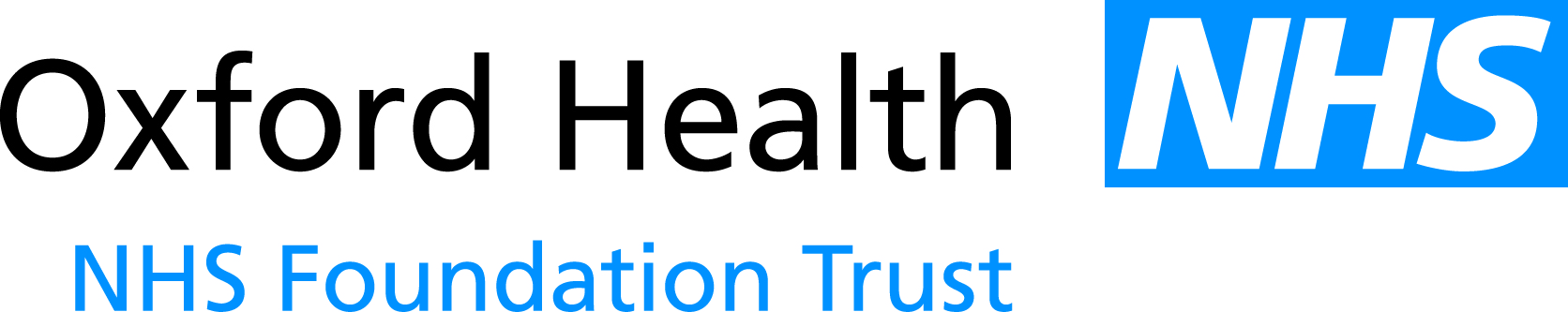 Report to the Meeting of the Oxford Health NHS Foundation Trust Board of Directors26 October 2016Information for assuranceAccess to Healthcare for People with Learning DisabilitiesOctober 2016For: InformationExecutive SummaryThis is a quarterly update and a revision to the Access to Healthcare for People with Learning Disabilities End of Year Report April 2016 The paper aligns previous work supporting people with a learning disability to access services under the criteria of ‘Healthcare for All’ and ‘Six Lives’ with the Transforming Care agenda and commissioning intentions. RecommendationThis report has been submitted for information and assurance. Author and Title: 	John Campbell, Head of Nursing – Older Adults Services Liz Williams, Programme Director Learning DisabilitiesLead Executive Director:	Dominic Hardisty, Chief Operating Officer